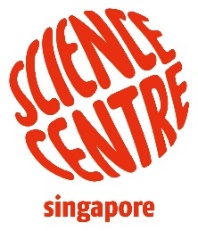 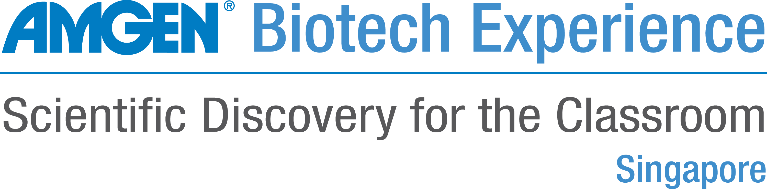 FORM 2: TEACHER WORKSHOP REGISTRATION FORM Attendees for the workshop (you may attach an additional sheet if necessary):NotesA confirmation email will be sent to you to confirm your registration. Teachers may sign up for more than 1 option. Schools must have done at least 1 year of ABE before they can conduct Labs 6 and 7. However, teachers can attend the teachers workshop for Lab 6 and 7 first. Refreshments will be provided.The workshop will be conducted in the lab hence lab appropriate attire is required - covered shoes, long hair tied up.Please bring your own writing materials and a jacket as the lab may be cold.Science Centre Singapore may take photographs or recordings during the workshops for any purpose, without prior approval or compensation.Parking charges apply. Please visit our website at http://www.science.edu.sg/visitorinformation/Pages/ParkingCharges.aspx for parking charges.School: When does your school plan to implement ABE and for which level of students?NameTeacher/ Lab OfficerContact EmailHandphone NumberOffice NumberDietary Requirements (Vegetarian/ normal)Workshop Option